BMW Motorrad
ItaliaComunicazione e P.R.SocietàBMW Italia S.p.A.Società del BMW GroupSedeVia della Unione Europea, 1I-20097 San DonatoMilanese (MI)Telefono02-51610111Telefax02-51610222Internetwww.bmw.itwww.mini.itCapitale sociale5.000.000 di Euro i.v.R.E.A.MI 1403223N. Reg. Impr.MI 187982/1998Codice fiscale01934110154Partita IVAIT 12532500159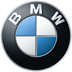 Comunicato stampa N. 041/15Milano, 9 aprile 2015MAKE LIFE A RIDE TOUR e S 1000 XR SHOW per svelare agli appassionati le nuove proposte del mondo BMW MotorradIniziano i test ride di tutta la gamma BMW Motorrad sulle strade più belle d’Italia e l’attività di presentazione appositamente studiata
per svelare l’innovativa Adventure Sport BMW S 1000 XRSan Donato Milanese. Al via anche per la stagione 2015 i test ride dedicati a tutti gli appassionati delle moto BMW, il Make Life A Ride Tour, che farà conoscere e provare l’intera gamma BMW Motorrad a tutti gli appassionati della Casa di Monaco.L’iniziativa prevede la possibilità di testare tutta la gamma BMW Motorrad su un percorso misto urbano ed extraurbano, studiato appositamente per esaltarne le doti dinamiche e le qualità di guida. Una proposta eccezionale che darà la possibilità di sperimentare il viaggio e l’avventura in modo indelebile nei ricordi dei piloti.Il road show si articola in nove tappe, suddivise nelle principali città italiane e prenderà il via l’11 aprile, presso la concessionaria BMW Motorrad Milano di via dei Missaglia 89.Durante la manifestazione itinerante sarà disponibile tutta la gamma BMW Motorrad con le ultime novità in evidenza, come la R 1200 R, la Roadster simbolo di motociclismo puro e originale, la F 800 R, naked sportiva dal look dinamico in grado di regalare prestazioni di guida sportive e un’agile maneggevolezza, e la R 1200 RS, la Sport Tourer con motore boxer bicilindrico, disponibile a partire dalla tappa di Roma. Proprio nella location romana farà il suo ingresso la nuova S 1000 XR, modello Adventure Sport in grado di coniugare le prestazioni di una motocicletta sportiva anche sulle lunghe distanze grazie alle caratteristiche tipiche delle GS. Prima della prova, nellahospitality di BMW Motorrad Italia si terrà un breve incontro durante il quale gli istruttori spiegheranno i fondamentali della guida, l’importanza di un equipaggiamento adeguato ed effettueranno un briefing tecnico sulle caratteristiche delle moto. Per garantire la massima sicurezza degli appassionati, inoltre, istruttori qualificati apriranno e chiuderanno la carovana dei tester.Tutti i dettagli delle tappe sono consultabili al sito:www.bmw-motorrad.it/makelifearidetour sul quale è possibile anche effettuare la propria prenotazione per il Test RideLe 9 tappe del calendario:Aprile:sabato 11 e domenica 12:		MilanoBMW MilanoVia dei Missaglia, 89sabato 18 e domenica 19:		Alessandria,						Rolandi Motorrad						Via dell’Artigianato, 38MaggioSabato 9 e domenica 10:		RomaSabato 16 e domenica 17:		SalernoSabato 23 e domenica 24:		CataniaSabato 30 e domenica 31:		Lignano (UD)GiugnoSabato 6 e domenica 7:		PadovaSabato 13 e domenica 14:		ComoSabato 20 e domenica 21:		ModenaUn’altra iniziativa proposta da BMW Motorrad Italia è l’ S 1000 XR SHOW, attività di presentazione itinerante della nuova BMW S 1000 XR, partita il 20 marzo e che proseguirà per tutta la primavera fino all’11 maggio. La nuova BMW S 1000 XR, il cui lancio commerciale è attualmente previsto per il mese di giugno, è una delle novità più attese dell’anno e arricchirà con una proposta di grande interesse la gamma BMW Motorrad.Dopo le supersportive S 1000 RR e HP4, la Roadster S 1000 R, BMW Motorrad presenta il quarto modello della famiglia di potenti motociclette ad orientamento sportivo equipaggiate con motore quattro cilindri in linea. Presentando la S 1000 XR, BMW Motorrad offre una combinazione nuova: Adventure Sport, una categoria che coniuga il DNA sportivo della famiglia S 1000 con l’attitudine alle lunghe distanze tipiche delle GS. La nuova S 1000 XR riscrive in uno stile nuovo il capitolo dallo sport al turismo, aggiungendovi una forte dose di emozioni.Per sottolineare il carattere Adventure Sport della nuova BMW S 1000 XR, BMW Motorrad Italia ha studiato un’attività di presentazione in anteprima assoluta per i propri clienti e appassionati che toccherà tutti i concessionari ufficiali che vorranno aderire all’iniziativa. Di seguito il link: www.bmw-motorrad.it/xrtourPer ulteriori informazioni:Andrea Frignani	
BMW Group Italia
Coordinatore Comunicazione e PR Motorrad
Telefono: 02/51610780 Fax: 02/51610 0416
E-mail: Andrea.Frignani@bmw.itMedia website: www.press.bmwgroup.com
Il BMW Group Con i suoi tre marchi BMW, MINI e Rolls-Royce, il BMW Group è il costruttore leader mondiale di auto e moto premium ed offre anche servizi finanziari e di mobilità premium. Come azienda globale, il BMW Group gestisce 30 stabilimenti di produzione e montaggio in 14 paesi ed ha una rete di vendita globale in oltre 140 paesi.Nel 2014, il BMW Group ha venduto circa 2.118 milioni di automobili e 123,000 motocicli nel mondo. L’utile al lordo delle imposte per l’esercizio 2014 è stato di 8,71 miliardi di Euro con ricavi pari a circa 80,40 miliardi di euro. Al 31 dicembre 2014, il BMW Group contava 116.324 dipendenti.Il successo del BMW Group si fonda da sempre su una visione sul lungo periodo e su un’azione responsabile. Perciò, come parte integrante della propria strategia, l’azienda ha istituito la sostenibilità ecologica e sociale in tutta la catena di valore, la responsabilità globale del prodotto e un chiaro impegno a preservare le risorse.www.bmwgroup.com Facebook: http://www.facebook.com/BMWGroupTwitter: http://twitter.com/BMWGroupYouTube: http://www.youtube.com/BMWGroupviewGoogle+:http://googleplus.bmwgroup.com